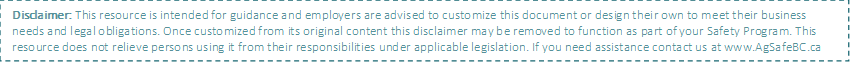 Company Name:Company Name:Company Name:Company Name:Company Name:Company Name:Company Name:Task, Job Title or Equipment Used: Task, Job Title or Equipment Used: Task, Job Title or Equipment Used: Task, Job Title or Equipment Used: Task, Job Title or Equipment Used: Task, Job Title or Equipment Used: Task, Job Title or Equipment Used: EmployeeDateRA ReviewedSWP ReviewedDate CompetentFirst Supervisor Note Following Competency (Include Date)Supervisor Signature